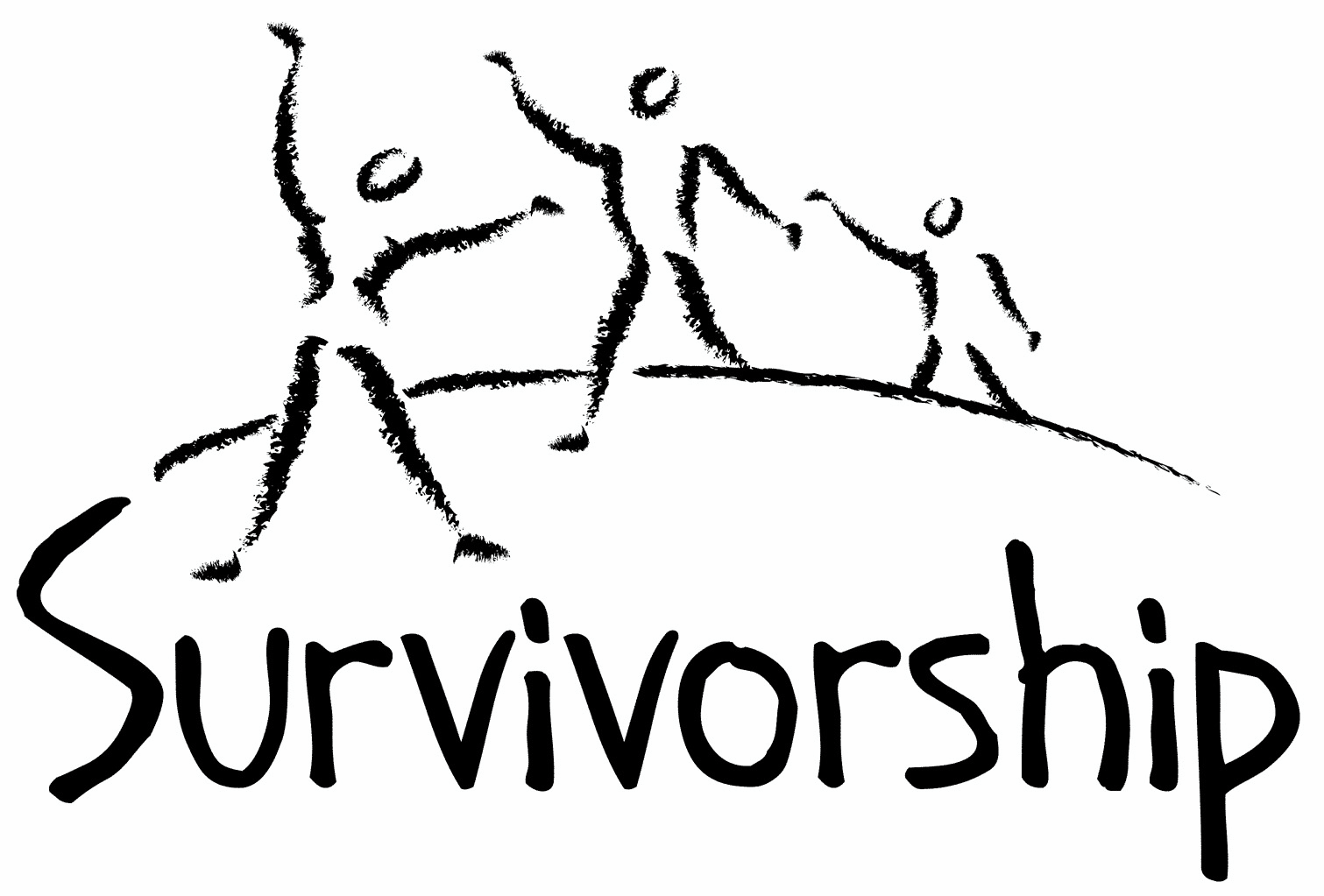  Vol. 201 No. 1 and 2 May/June 2023The Notes, formerly called Chart Notes, ISSN 1523-275, is published bimonthly, copyright © 1999-2023 by Survivorship. All rights reserved. The entire contents of this issue are copyrighted by Survivorship and by the individual contributors. Please write Survivorship or E-mail info@survivorship.org for permission to reprint. Survivorship is a nonprofit organization.Dear Friends,Thank you for your support of Survivorship. Survivorship has updated speaker information about our conference. Please see page two of these notes. The Survivorship Ritual Abuse and Mind Control 2023 Online ConferenceSurvivor Conference - Saturday and Sunday May 20 - 21, 2023Clinician's Conference - Friday May 19, 2023Both conferences will be online.https://survivorship.org/the-survivorship-ritual-abuse-and-mind-control-2023-online-conference/Speakers include Dr. Randy Noblitt, Dr. Ellen Lacter, Dr. Rainer Hermann Kurz, Neil Brick, Lynn Brunet, Shelby Rising Eagle and Patricia QuinnThere are only a few weeks before the conference starts. The registration period will be closing soon. If you are interested in attending, please write us as soon as possible.The 2023 Online Annual Ritual Abuse, Secretive Organizations and Mind Control Conference will be on August 19 – 20, 2023   If you are interested in participating or speaking at this conference, please write: smartnews@aol.com .    https://ritualabuse.us/smart-conference/ Please remember to renew your membership if it is due. Information is at the end of this issue of the notes or at: https://survivorship.org/how-to-renew-your-membership/   The Survivorship Board of Directors: Neil, Randy, Eileen, Laurie, Elana and RainerSurvivorship blog   https://survivorshipwp.wordpress.com  Survivorship on Twitter https://twitter.com/Survivorshiporg                                                        Survivorship on Facebook https://www.facebook.com/SurvivorshipRitualAbusePage The Survivorship Ritual Abuse and Mind Control 2023 Online ConferenceSurvivor Conference - Saturday and Sunday May 20 - 21, 2023Clinician's Conference - Friday May 19, 2023Both conferences will be online.  Please write info@survivorship.org if you would like to get on our conference mailing list.Conference information is at: https://survivorship.org/the-survivorship-ritual-abuse-and-mind-control-2023-online-conference/Grey Faction, Satanic Temple and Lucien Greaves Fact Sheet  https://ritualabuse.us/ritualabuse/grey-faction-satanic-temple-and-lucien-greaves-fact-sheet/ Ritual Abuse Evidence https://survivorship.org/ritual-abuse-evidence/ Child Abuse Wiki - Ritual Abuse http://childabusewiki.org/index.php?title=Ritual_Abuse The Corsini Encyclopedia of Psychology and Behavioral Science - Sadistic Ritual Abuse http://books.google.com/books?id=JQMRmyOfpJ8C&pg=PA1436&lpg=PA1436#v=onepage& Conference SpeakersSurvivors may want to use caution reading this material or read it with a safe support person. Researching Ritual Abuse and Mind Control in Art and Literature: One Art Historian’s Journey - Lynn Brunet PhDLynn is an art historian, artist and survivor of Masonic ritual abuse. She first began to remember her abuse in her mid-forties but realised that she had been unknowingly making art about it for most of her career as a professional artist. In 1999, alongside her recovery, she began a PhD into Masonic themes and trauma in contemporary art. It was based on the realisation that artists can make disturbing art, often for a lifetime, without realising where it comes from. She was a lecturer in art history and theory at the time, and during the 1990s in my field there was a lot of interest in the relation between art, memory and trauma. Her talk will trace the series of case studies where she has uncovered traces of ritual abuse in the work of some key artists and writers in contemporary art and from earlier in the 20th century. In 2017 she came across Carl Jung’s Red Book, a magnificent volume containing his disturbing mid-life fantasies along with his own exquisite paintings. She recognised at the first reading that this could be ritual abuse and in 2019 published Answer to Jung: Making Sense of the Red Book. It demonstrated that his fantasies were not entirely original but were based on abusive forms of Masonic rites practiced in Switzerland when he was a child. This talk will be accompanied by a slide show depicting examples of these artists’ work.Lynn Brunet (PhD) is an Australian art historian, artist and survivor of Masonic ritual abuse. Her research examines the coupling of trauma and ritual in modern and contemporary Western art and literature. In particular, it traces the connection between Masonic and other fraternal initiation rites and complex trauma in the work of so-called ‘tortured’ artists and writers.The Effects of Social Movements on Survivor Support Systems and Survivor Recovery - Neil BrickNeil Brick will speak about the history of ritual abuse and the effects of social movements on survivors. He will present historical information regarding the literature of clinicians and researchers. He will describe the effects of social and historical movements on survivor support systems and survivor recovery.The History of Ritual Abuse and the Effects of Social Trends on the Therapeutic Profession - Neil BrickNeil Brick will speak about the history of child and ritual abuse and the effects of social trends on the therapeutic profession. He will present historical information regarding the literature and the practice of clinicians and researchers. He will describe the effects of social and historical movements on the clinical field and clinical practice.Neil Brick is a survivor of ritual abuse and mind control. His work continues to educate the public about child abuse, trauma and ritual abuse crimes. His child abuse and ritual abuse newsletter S.M.A.R.T. https://ritualabuse.us  has been published for over 28 years. http://neilbrick.com How to Create a Successful Recovery Path for Disassociated Survival Skills and DID - Shelby Rising EagleHow to create a successful path of recovery for DSS (disassociated survival skills) (DID) of Satanic/Ritual Abuse.  Topics will include: Understanding our boundaries as a victim. Learning what boundaries are for healthy people. Healthy boundaries. How to recognize toxic shame vs. healthy shame. Self-Honesty guidelines. Learning to see life from different viewpoints for similar situations. Understanding memories. Learning to understand and see what happened in the past and how it affects you today. Creating your life as you want it to be. Healthy boundaries, life skills that work in a positive manner for your happiness. Never give up and always believe in yourself.Shelby Rising Eagle was born in the SF Bay Area raised in the Mormon Church. Mother was a multi-generational Mormon; father was a convert. She reports both parents participated in satanic worship, pedophile sex ring in the church. She has done over 20 years of recovery work. She is the writer of two books – How Would You Know? & How Would You Know My Whole Story? She owns and operates a Martial Arts School and is a Master in her style of martial arts and now testing for her 6th degree black belt. She is a master gardener and loves growing vegetables and flowers. She does workshops with therapists on working with victims with DID and the recovery process. She practices meditation for centering her life and progress towards a better life. She is committed to helping to up lift others in their recovery work. She teaches that everyone that they can recover and claim their life back from extreme abuse.The Enmeshment of the British False Memory Society and the British Psychological Society. - Dr. Rainer Hermann Kurz This presentation builds on an article ‘The Policy Alignment of the British False Memory Society and the British Psychological Society’ published in 2022 by Dr. Ashley Conway and Professor David Pilgrim in the Journal of Trauma & Dissociation. It outlines the exemplary response of the British Psychological Society (BPS) in 1995 to the ‘Memory Wars’, subsequent ‘policy capture’ in 2008 through individuals associated with the British False Memory Society (BFMS), and the ongoing battle to restore a credible position on Memory-Based Evidence.  A new BPS Task and finish group is currently working on this difficult topic and is expected to return to the ‘gold standard’ of the 1995 document. The presentation will feature examples where a Discourse of Disbelief derailed proper procedures.Child Trafficking through Family Court Proceedings: A UK Case Study - Dr. Rainer Hermann Kurz This presentation builds on a decade-long investigation into two index incidents that led to the transfer of parental responsibility for a toddler boy from a mother to a Local Authority, and eventually adoption by the foster carer in suspicious circumstances marred by procedural irregularities.  Index Incident 1, dismissed as untrue by a Family Court Judge, concerned the mother’s claim that she gave birth to a baby at age 14 that succeeded from incestuous rape by her father and ‘disappeared’. Index Incident 2, that was also dismissed in the same judicial process, concerned a daytime sexual assault on the toddler boy in broad daylight.  The presentation draws on a 60-minute audio recording describing the two index incidents and information submitted to a document review by complex trauma specialist in the process of preparing an appeal application. The content of the presentation is potentially triggering but provides rare insights into the workings of an Organized Ritual Crime Abuse Network (ORCAN) in the midst of society.Rainer Kurz is a Chartered Psychologist based in London. Since 1990 Rainer has worked in Research & Development roles for leading test publishers. His PhD dissertation was on enhancing the validity and utility of ability testing. Rainer developed 50+ psychometric tests and authored more than 100 publications. He is a Consultant Editor for Test Reviews at the Psychometric Testing Centre (PTC) of the BPS. Rainer has been investigating complex trauma assessment problems since 2012. He presented 30+ posters on trauma, dissociation and healing at international peer-reviewed conferences that are available here: https://www.researchgate.net/profile/Rainer_Kurz2Some Evidence-Based Practice Guidelines and Standards Relevant to the Psychological Care of Extreme Abuse Survivors - Dr. Randall Noblitt We will review the APA’s (2021) Professional Practice Guidelines for Evidence-Based Psychological Practice in Health Care and discuss its relevance to the care of extreme abuse survivors. We will also critically examine Clinical Practice Guideline for the Treatment of Posttraumatic Stress Disorder (PTSD) in Adults (APA, 2017) and the ISSTD (2011) Guidelines for Treating Dissociative Identity Disorder in Adults, Third Revision. Included will be discussion of the roles of common factors and empirically supported treatments in implementing guidelines and standards.Randy Noblitt is a professor of Clinical Psychology at Alliant International University, Los Angeles and a licensed psychologist in Texas. He has evaluated and treated extreme abuse survivors clinically since 1979. He has authored three editions of the book Cult and Ritual Abuse with Pam Noblitt (1995, 2000, 2014). Together they also edited Ritual Abuse in the 21st Century (2008) and they have authored a recent book, Navigating Social Security Disability Programs: A Handbook for Clinicians and Advocates (2020).Creating Calm - Patricia QuinnArt making is a form of expression available to all, though many have felt discouraged to continue to enjoy it. It’s sensory and motor aspects engage the reward system of the brain (Kaimal et al 2017). Using art materials can help modulate the survival-oriented mid-brain with the higher cortex which we use to plan and contextualize experience (Lusebrink 2004; Lusebrink & Hinz 2019). We can use various art materials to bring ourselves into the present and to help focus us on what we want. Using a future-oriented directive to attain a feeling of stability and peace, along with a brief lead in describing stabilizing elements of nature, participants will learn a way to use art for restoring the nervous system.Patricia Quinn is an artist and art therapist who worked in the fields of psychiatry and addiction for 30-plus years. She’s taught graduate and undergraduate students in art therapy since 1994 and has recently published “Art Therapy in the Treatment of Addiction and Trauma” (Jessica Kingsley Publ., 2021). She has served for the past ten years on the committees and boards of several large mental health agencies that provide addiction, mental health, and developmental disabilities services. She strives to promote awareness of the effects of ritual abuse and complex trauma.Programmed and Internal Psychological Mechanisms that Perpetuate the Cycle of Extreme Abuse - Ellen P. Lacter, Ph.D.This presentation will examine the psychological mechanisms that perpetuate the cycle of extreme child abuse, including ritualistic abuse, torture-based mind control, production of sadistic child abuse materials, and sex-trafficking of young children to multiple perpetrators. We will explore many of the ways that the cycle of extreme abuse can be perpetuated: 1) within victims, as in ongoing abuse, abuse re-victimization, psychological suffering, self-injury, suicidality, harmful relationships, re-enactments of psychological, physical, and sexual abuse, etc., and sometimes, 2) by victims, in abuse against others, including abuse of one’s children (intergenerational transmission).Two mechanisms by which extreme abuse is perpetuated will be presented: 1) externally-applied, calculated, manipulation of victims’ dissociated self-states to control victims long-term to serve abuser agendas, i.e., mind control programming, and, 2) naturally-occurring internal responses that yield long-term psychological symptoms, suffering, and, in some case, harm to others. Finally, we will discuss broad approaches to treatment to break the cycle of extreme abuse.Ellen P. Lacter, Ph.D., is a California licensed Clinical Psychologist and Registered Play Therapist and Supervisor. She is Academic Coordinator of the Play Therapy Certificate program at University of California - San Diego, Division of Extended Studies. She worked in community mental health settings from 1975 to 1984, and in private practice thereafter. In the mid-1990s, she acquired expertise in the treatment of dissociative disorders and extreme abuse, particularly victims of ritualistic abuse, torture-based mind control, child sex-trafficking, and production of sadistic child abuse materials. She is an activist on behalf of survivors of extreme abuse, based in her website: www.endritualabuse.org.ON-GOING MEETINGS AND TRAINING OPPORTUNITIESSurvivorship is presenting this as information only. If you choose to use one of these resources, please note that you are doing this at your own risk.Dissociation & Trauma Clinical Discussions (DissTCD) list The Dissociation & Trauma Clinical Discussions (DissTCD) list has been created to allow for clinical discussions for all licensed mental health counselors and retired licensed mental health counselors around the world. To join: disstcd+subscribe@groups.io ASCA (Adult Survivors of Child Abuse) On-going info@ascasupport.org  www.ascasupport.orgSurvivors of Incest Anonymous  SIA holds 12-step meetings for incest survivors. Those designated “Nothing Too Heavy to Share” meetings are designed for ritual abuse survivors. 410-282-3400  http://www.siawso.orgWomen’s Center, 46 Pleasant Street, Cambridge, MA Weekly and monthly groups for survivors of child sexual abuse, incest survivor’s interfaith quilt project, Survivors of Incest Anonymous, eating disorder support group, emotional healing group, more.  info@cambridgewomenscenter.org   Phone: 617-354-6394 Helpline. 617-354-8807   http://www.cambridgewomenscenter.orgThe Childhelp National Child Abuse Hotline 1-800-4-A-CHILD (1-800-422-4453)  HOTLINES FAMILIAR WITH RA ISSUES* Bay Area Women Against Rape (BAWAR): 510-845-7273* San Francisco Women Against Rape (SFWAR): 415-647-7273* Women’s Center, Cambridge, MA: 617-354-8807Difficult DatesPlease use caution when reading this page. This page has words and dates that may remind survivors of their programming. This page summarizes dates that may be used by cults and various destructive groups. Abusive groups steal, pervert, and mock the holidays of legitimate religions, holidays, and cultures. This does not mean that all or even most people who observe some of these holidays are abusive.    May5/1 May Day5/1 is the Illuminati’s second most sacred holiday and may include human sacrifice.5/5 Cinco de Mayo5/5 Full Moon5/5 Vesak - Buddha Day5/8 - 5/9 Lag BaOmer5/8 V-E Day5/9, 5/11, 5/13 Lemuria (three days Roman All Souls)5/14 Mother's Day5/18 Ascension Day, Ascension of Jesus5/19 New Moon5/22 Victoria Day5/25 - 5/27 Shavuot5/28 Pentecost5/29 Memorial Day5/30 Memory day dedicated to Joan of ArcJune611 Corpus Christi – feast to mock the body & blood of Christ in Christian ritual6/16 Martyrdom of Guru Arjan Dev Sahib6/3 Full Moon6/4 Trinity Sunday6/6 D Day (invasion of France in WW2)6/7 Queen Elizabeth’s birthday (New Zealand)6/14 Savitri Pooja6/13 Queen Elizabeth’s birthday (Australia except Queensland & West Australia)6/17 New Moon6/18 Father's Day6/20 Rath Yatra6/21 Summer Solstice (orgies blood)  6/21 Rituals of the Elements and Feast of the Times6/21 First Nations Day - Canada6/23-24 St. John’s Eve Fire Festival6/24 Midsummer’s Eve6/24 Armed Forces Day6/27-28 Waqf al Arafa - Hajj6/29-30 Eid-al-Adha6/29 Saints Peter and PaulArticle(Please note, this article may contain violence or triggering information)Maryland attorney general releases report on decades of sex abuse by Catholic priests April 5, 2023 By The Associated PressBALTIMORE — The Maryland Attorney General's Office has publicly released a redacted version of an investigative report detailing sex abuse allegations against more than 150 Catholic priests and examining the Archdiocese of Baltimore's response.The redacted findings were made public Wednesday afternoon, marking a significant development in an ongoing legal battle over its release and adding to growing evidence from parishes across the country as numerous similar revelations have rocked the Catholic Church in recent years.Former Maryland Attorney General Brian Frosh launched the probe in 2019 and announced its completion in November, saying investigators had reviewed over 100,000 pages of documents dating back to the 1940s and interviewed hundreds of victims and witnesses. The report's contents weren't immediately released because they include information obtained from church officials via grand jury subpoenas, which are confidential proceedings in Maryland.Lawyers for the state asked a court for permission to release the nearly 500-page document, which identifies 158 priests accused of abusing more than 600 victims over the past 80 years, and Baltimore Circuit Court Judge Robert Taylor ruled last month that a redacted version should be made public. Officials recently started making the necessary redactions, which included removing the names and titles of 37 people accused of wrongdoing....State lawmakers are currently considering whether to end the state's statute of limitations for when civil lawsuits related to child sexual abuse can be filed against institutions. Similar proposals have failed in recent years, but the issue received renewed attention this session and the current proposal is nearing passage in Annapolis, where lawmakers have until midnight next Monday to give final approval and send the bill to Gov. Wes Moore, who has said he supports it. Currently, victims of child sex abuse in Maryland can't sue after they turn 38. The bill would eliminate the age limit and allow for retroactive lawsuits....When Maryland prosecutors asked to release the findings of their recent investigation, they summarized some of the report's contents, which paint a damning picture. Sexual abuse was so pervasive, the filing said, that some parishes, congregations and schools had more than one abusive priest at the same time — including one congregation where 11 abusive priests practiced over 40 years. In some cases, victims ended up reporting abuse to priests who were abusive themselves, prosecutors wrote.The investigation also revealed that the archdiocese failed to report many allegations of sexual abuse to authorities, conduct adequate investigations, remove abusers from the ministry or restrict their access to children."Instead, it went to great lengths to keep the abuse secret," the court filing said. "While the Archdiocese reported a large number of allegations to police, especially in later years, for decades it worked to ensure that the perpetrators would not face justice....  https://www.npr.org/2023/04/05/1168217401/maryland-baltimore-archdiocese-report-sex-abuse-catholic-churchHow to Renew your MembershipTo find out when your membership renewal you may write info@survivorship.org  and ask. If you renew before you need to, we will just add the extra months onto your membership. Please try to keep your membership up to date.  You may renew here: https://survivorship.org/how-to-renew-your-membership/  This page as a link to paying with PayPal https://survivorship.org/membership-using-paypal/ RatesThe rates for a Survivorship membership are on a sliding scale based on ability to pay beginning from $75.00 down to what you can afford.  We ask that health-care professionals contribute towards gift memberships. We regret that we are not able to provide services or include members under the age of 18.Renewing1. Survivorship Journal and Notes are available on the web site. Members will be notified by email. 2. Then choose how much you can pay.  If you are a professional, we recommend that you donate $35.00 to support gift memberships for low-income survivors.  We appreciate gifts so that we may offer support to survivors who are unable to work due to the after-effects of their abuse. All donations are tax deductible. We are a 501(C) corporation.3. Decide whether you want to pay by check, money order, or PayPal. PayPal accepts charge cards. If you want to pay using PayPal, please copy and fill out the form below, email it to info@survivorship.org, and then click https://survivorship.org/membership-using-paypal/  to make your payment. If you want to pay by check or money order, print out the form below and send it with your payment (in U.S. funds) to:   Survivorship, 881 Alma Real Drive Ste 311, Pacific Palisades, CA 90272 USAName ________________________________________________________Organization (if applicable) _______________________________________City _________________________________________________________State __________________  E-mail _______________________________________________________Regular Membership: $__________ or Internet Membership $___________  Donation $_____________Total enclosed $______________________   You may also e-mail the information on this form to info@survivorship.org